Career choices project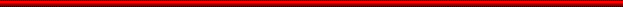 For Economics:Objective:  Learners will research their choice of career paths and come to a conclusion as to which career is most suited for them.  Learners will explore at least 3 different careers, making sure in their research to find the answers to certain important questions about those careers.  They will then present their findings to the class in a power point, oral presentation, and written reasoning as to their final decision.Requirements:  	Learners must research the following items in exploring their chosen career using the website: www.bls.gov/ooh.Is there a union connected to this career?  How long has it been there and what has it been able to accomplish?  Has it had any problems in recent memory?What is the outlook for this career over the next several years? (supply and demand)What types of goods or services would this career produce and at what cost to you? (Production, S&D)Is there a chance that this career could be outsourced or moved to a different location that may leave you laid off or having to relocate? (Labor Market, S&D)Is there a chance that technology could someday take this career and render you no longer needed?Is there a lot of competition in this career? (S&D)What is the average wage for someone in this career?  Is there a chance of advancement? (S&D)What training/education is required for this career? Rubric: Level 4:Make a distinction between the gains or losses made by the unions or associations attached to your careers Examine the years of education, training, and skills that are required to fulfill the requirements for these professions and reasons for the level of training are explored Examination of why the career is either expected to expand in numbers, or decline over the next few years.Analyze why your careers are paid the way that they are.  Why is the pay scale average where it is?  (high/low)Make a strong argument as to whether the pay makes it worthwhile for you to pursue this job when you look at training, education, etc… necessary to make it in these fields.  (training costs to you, change of locations, school costs, etc…)Make a strong argument as to why there are differences in wages between each of the three careers you chose.  Be specificAnalysis of which career would be chosen if they had to choose today, with relevant reasons as to why it would be chosenLevel 3:The unions are mentioned, if they have one, but argument is not thereYears of training, education, and skills are examined, but in minimal depthCareer outlook is discussed, but no in depth reasoning is given to explain the outlookPay scale is examined and analyzed, not in great depth so little reasoning is given as to why the pay is the way it is.Argument is weak on whether pay is worth pursuing the career is there, but relevant information is discussedArgument as to difference of wages is present is weak, could use more depth in why there are differences.Discussion of which job would be chosen is there, but not discussed in depth.  Surface argument.